Catégorie U13F à 5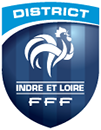 « Plaisir - Promotion – Progressivité »Composition de l’équipeEducateur : _______________________	N°LICENCE : ___________________Nom du club :NuméroNomPrénomN° licence123456789101112